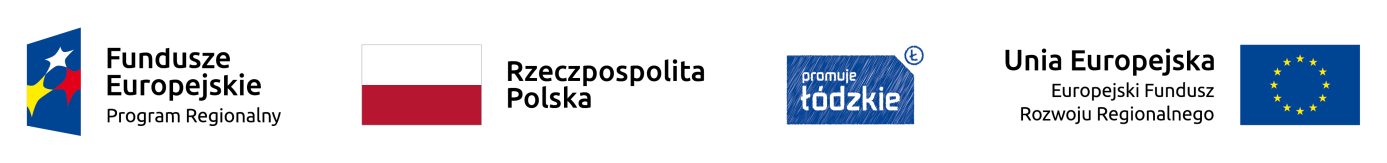 Załącznik nr IVKryteria wyboru projektów w ramach Osi Priorytetowej IIIw ramach Regionalnego Programu Operacyjnego Województwa Łódzkiego na lata 2014-2020KRYTERIA FORMALNE KRYTERIA MERYTORYCZNE KRYTERIA MERYTORYCZNE PUNKTOWE W przypadku projektu obejmującego swoim zakresem różne typy inwestycji, dla których przygotowano oddzielne poniższe kryteria merytoryczne, kryteria łączymy oceniając tylko raz zdublowane kryteria.DZIAŁANIE III.1 NISKOEMISYJNY TRANSPORT MIEJSKI -Projekty z zakresu infrastruktury transportowejDZIAŁANIE III.1 NISKOEMISYJNY TRANSPORT MIEJSKI-Projekty z zakresu  taboru miejskiegoDZIAŁANIE III.1 NISKOEMISYJNY TRANSPORT MIEJSKI-Projekty z zakresu inteligentnych systemów transportowychLp.KryteriumSposób oceny kryteriumTak / tak-warunkowo /nie / nie dotyczy1Wnioskodawca (partner) jest uprawniony do ubiegania się o uzyskanie dofinansowania W ramach kryterium ocenie podlegać będzie, czy wnioskodawca lub partner (jeśli dotyczy) jest uprawniony do ubiegania się o uzyskanie dofinansowania w ramach danego działania lub poddziałania Szczegółowego opisu osi priorytetowych RPO WŁ na  lata  2014-2020 – czy znajduje się w katalogu typów beneficjentów uprawnionych do ubiegania się o wsparcie zawartym w punkcie 10 Szczegółowego opisu osi priorytetowych RPO WŁ na lata 2014-2020 dla danego działania lub poddziałania; czy spełnia warunki kwalifikowania się do danej kategorii beneficjentów (czy posiada odpowiedni status prawny).W przypadku realizacji projektu hybrydowego (zgodnie z art. 34 ustawy z dnia 11 lipca 2014 r. o zasadach realizacji programów w zakresie polityki spójności finansowanych  w  perspektywie  finansowej  2014-2020) partner prywatny nie musi znajdować się w ww. katalogu beneficjentów.Tak / nie (niespełnienie skutkować będzie negatywną oceną wniosku) 2Wnioskodawca (partner) nie podlega wykluczeniu z ubiegania się o dofinansowanie i nie orzeczono wobec niego zakazu dostępu do środków funduszy europejskich W  ramach  kryterium  ocenie  podlegać  będzie,  czy  wnioskodawca  (partner)  nie  podlega  wykluczeniu  z ubiegania  się  o  dofinansowanie  i  nie  orzeczono  wobec  niego  zakazu  dostępu  do  środków  funduszy europejskich na podstawie: art. 207 ust. 4 ustawy z dnia 27 sierpnia 2009 r. o finansach publicznych;art.  12  ust.  1  pkt  1 ustawy  z  dnia  15  czerwca  2012  r.  o  skutkach  powierzania  wykonywania  pracy cudzoziemcom przebywającym wbrew przepisom na terytorium Rzeczypospolitej Polskiej; art. 9 ust. 1 pkt 2a ustawy z dnia 28 października 2002 r. o odpowiedzialności podmiotów zbiorowych za czyny zabronione pod groźbą kary. Tak / nie (niespełnienie skutkować będzie negatywną oceną wniosku) 3Wnioskodawca (partner) nie podlega wykluczeniu na podstawie przepisów dotyczących udzielania pomocy publicznej lub pomocy de minimis (jeśli dotyczy)W  ramach  kryterium  ocenie  podlegać  będzie,  czy  wnioskodawca  (partner)  nie  podlega  wykluczeniu  z ubiegania  się  o dofinansowanie  na  podstawie  kryteriów  określonych  w  odpowiednich  rozporządzeniach dotyczących udzielania pomocy publicznej –ocena tego warunku dotyczy podmiotów, w przypadku których wsparcie w ramach RPO WŁ na lata 2014-2020 przekazywane jest na podstawie rozporządzeń dotyczących udzielania pomocy publicznej lub pomocy de minimis.Tak / nie / nie dotyczy (niespełnienie skutkować będzie negatywną oceną wniosku) 4Wnioskodawca (partner) nie jest przedsiębiorstwem w trudnej sytuacji w rozumieniu unijnych przepisów dotyczących pomocy publicznej (jeśli dotyczy)W  ramach  kryterium  ocenie  podlegać  będzie,  czy  wnioskodawca (partner)  nie  jest  przedsiębiorstwem  w trudnej  sytuacji  w  rozumieniu  unijnych  przepisów  dotyczących  pomocy  publicznej – definicja przedsiębiorstwa znajdującego się w trudnej sytuacji zamieszczona jest w pkt 24 Wytycznych dotyczących pomocy państwa na ratowanie i restrukturyzację przedsiębiorstw niefinansowych znajdujących się w trudnej sytuacji(2014/C  249/01),  zaś  w  przypadku  projektów  z  pomocą publiczną  udzielaną  na  podstawie rozporządzenia ministra właściwego ds. rozwoju regionalnego opartego o Rozporządzenie Komisji (UE) Nr 651/2014 z dnia 17 czerwca 2014 r. uznające niektóre rodzaje pomocy za zgodne z rynkiem wewnętrznym w zastosowaniu art. 107 i 108Traktatu –definicja zawarta jest w art. 2 pkt. 18 Rozporządzenia Nr 651/2014.Weryfikacja dokonywana będzie na podstawie oświadczenia składanego przez Wnioskodawcę(partnera).Tak / tak-warunkowo / nie / nie dotyczy (niespełnienie skutkować będzie negatywną oceną wniosku) Kryterium może zostać warunkowo uznane za spełnione w sytuacji w której dokumenty przedłożone w ramach wniosku o dofinansowanie nie pozwalają na ostateczną ocenę kryterium. 5Wnioskodawca (partner) nie zalega w opłatach publicznoprawnychW ramach kryterium ocenie podlegać będzie, czy wnioskodawca (partner) nie zalega z płatnościami składek na  ubezpieczenie  społeczne,  ubezpieczenie  zdrowotne,  Fundusz  Pracy,  Fundusz  Gwarantowanych Świadczeń Pracowniczych oraz podatków, opłat i innych należności publicznoprawnych. Weryfikacja dokonywana będzie na podstawie oświadczenia składanego przez Wnioskodawcę(partnera)Tak / nie (niespełnienie skutkować będzie negatywną oceną wniosku) 6Prawidłowość wyboru partnerów w przypadku realizacji projektu partnerskiego (jeśli dotyczy)W ramach kryterium ocenie podlegać będzie, czy w przypadku realizacji projektu partnerskiego, partnerzy zostali wybrani w sposób prawidłowy zgodnie z art. 33 ustawy z dnia 11 lipca 2014 r. o zasadach realizacji programów w zakresie polityki spójności finansowanych w perspektywie finansowej 2014-2020.Tak / tak-warunkowo / nie / nie dotyczy (niespełnienie skutkować będzie negatywną oceną wniosku) Kryterium może zostać warunkowo uznane za spełnione w sytuacji w której dokumenty przedłożone w ramach wniosku o dofinansowanie nie pozwalają na ostateczną ocenę kryterium. 7Zgodność inwestycji z typem projektu W ramach kryterium wstępnej ocenie podlegać będziezgodność inwestycji z typem projektu zapisanym:- w przypadku trybu konkursowego -w Regulaminie konkursu (typ projektu zapisany w Regulaminie musi być  zgodny  i  wynikać  ze  Szczegółowego  opisu  osi  priorytetowych  RPO  WŁ  na  lata  2014-2020, określonego w Regulaminie konkursu), -w  przypadku  trybu  pozakonkursowego -w  Szczegółowym opisie osi priorytetowych RPO WŁ na lata 2014-2020 dla danego działania lub poddziałania (pkt 9), określonym w wezwaniu do złożenia wniosku o dofinansowanie.Tak / nie (niespełnienie skutkować będzie negatywną oceną wniosku.8Zgodność inwestycji z celem szczegółowym i opisem danego działania lub poddziałania w Szczegółowym opisie osi priorytetowych RPO WŁ na lata 2014-2020. W ramach kryterium ocenie podlegać będzie, czy projekt służy osiągnięciu celu szczegółowego danego działania lub poddziałania i jest zgodny z opisem wsparcia, zawartym w pkt 6 Szczegółowego opisu osi priorytetowych RPO WŁ na lata 2014-2020, określonego w Regulaminie konkursu. Tak / nie (niespełnienie skutkować będzie negatywną oceną wniosku) 9Miejsce realizacji projektu Czy projekt będzie realizowany w granicach administracyjnych województwa łódzkiego? Wnioskodawca  jest  zobligowany  do  realizacji  projektu  na  terenie  województwa  łódzkiego.  Weryfikacji podlega miejsce realizacji projektu wskazane we wniosku o dofinansowanie. W przypadku gdy przedmiotem projektu  będzie  przedsięwzięcie  nie  związane  trwale  z  gruntem  za  miejsce  realizacji projektu  uznaje  się siedzibę Beneficjenta  bądź  miejsce  prowadzenia  przez  niego  działalności  gospodarczej  (weryfikacji dokonuje  się  na  podstawie  zapisów  w  dokumentach  rejestrowych  /  statutowych  stanowiących  załączniki obligatoryjne do wniosku)Tak / nie (niespełnienie skutkować będzie negatywną oceną wniosku) 10Realizacja projektu zakończy się do 31.12.2023 r. W ramach kryterium ocenie podlegać będzie, czy okres realizacji projektu wskazany we wniosku o dofinansowanie nie wykracza poza końcową datę okresu kwalifikowalności wydatków w ramach działania, tj. 31 grudnia 2023 r. Tak / nie (niespełnienie skutkować będzie negatywną oceną wniosku) 11Projekt nie został zakończony lub zrealizowany przed złożeniem wniosku o dofinansowanie W ramach kryterium ocenie podlegać będzie, czy projekt nie został fizycznie ukończony lub w pełni zrealizowany przed złożeniem wniosku o dofinansowanie niezależnie od tego, czy wszystkie powiązane płatności zostały dokonane przez wnioskodawcę, zgodnie z art. 65 ust. 6 rozporządzenia Parlamentu Europejskiego i Rady (UE) nr 1303/2013 z dnia 17 grudnia 2013 r. ustanawiającego wspólne przepisy dotyczące Europejskiego Funduszu Rozwoju Regionalnego, Europejskiego Funduszu Społecznego, Funduszu Spójności, Europejskiego Funduszu Rolnego na rzecz Rozwoju Obszarów Wiejskich oraz Europejskiego Funduszu Morskiego i Rybackiego oraz ustanawiającego przepisy ogólne dotyczące Europejskiego Funduszu Rozwoju Regionalnego, Europejskiego Funduszu Społecznego, Funduszu Spójności i Europejskiego Funduszu Morskiego i Rybackiego oraz uchylającego rozporządzenie Rady (WE) nr 1083/2006.Weryfikacja dokonywana będzie na podstawie oświadczenia składanego przez Wnioskodawcę.Tak / tak-warunkowo / nie(niespełnienie skutkować będzie negatywną oceną wniosku)Kryterium może zostać warunkowo uznane za spełnione w sytuacji w której dokumenty przedłożone w ramach wniosku o dofinansowanie nie pozwalają na ostateczną ocenę kryterium.12Projekt jest zgodny z obowiązującymi przepisami krajowymi i unijnymidotyczącymi stosowania pomocy publicznej lub pomocy de minimis.W  ramach  kryterium wstępnej ocenie  podlegać  będzie zgodność  projektu  z  obowiązującymi  przepisami krajowymi i unijnymi dotyczącymi stosowania pomocy publicznej lub pomocy de minimis. Jeżeli realizacja projektu  zgłoszonego  do  objęcia  dofinansowaniem  rozpoczęła  się  przed  dniem złożenia wniosku  o  dofinansowanie,  oceniane  będzie,  czy  w  okresie  tym  przy  realizacji  projektu  przestrzegano przepisów prawa dotyczących danej operacji.Tak / tak-warunkowo / nie (niespełnienie skutkować będzie negatywną oceną wniosku) Kryterium może zostać warunkowo uznane za spełnione w sytuacji w której dokumenty przedłożone w ramach wniosku o dofinansowanie nie pozwalają na ostateczną ocenę kryterium. Ocenie tego kryterium nie podlega zasadność ubiegania się o pomoc publiczną w oparciu o podstawę prawną wskazaną we wniosku o dofinansowanie.13Zgodność projektu z zasadą równości szans i niedyskryminacji, w tym dostępności dla osób z niepełnosprawnościami W ramach kryterium oceniane będzie czy projekt jest zgodny z zasadą równości szans i niedyskryminacji, w tym  dostępności  dla  osób  z  niepełnosprawnościami,  wynikającą  z art.  7  rozporządzenia  Parlamentu Europejskiego i Rady (UE) nr 1303/2013 z dnia 17 grudnia 2013 r.We wniosku o dofinansowanie wymaga się wykazania pozytywnego wpływu realizacji projektu na zasadę równości szans  i niedyskryminacji, w tym  dostępności dla  osób  z  niepełnosprawnościami oraz   opisania sposobów zapewnienia  zgodności  projektu  z ww.  zasadą,  uwzględniając  zapisy Wytycznych  w  zakresie realizacji zasady równości szans i niedyskryminacji, w tym dostępności dla osób z niepełnosprawnościami oraz zasady równości szans kobiet i mężczyzn w ramach funduszy unijnych na lata 2014-2020.Tak / nie (niespełnienie skutkować będzie negatywną oceną wniosku)Możliwość poprawienia/uzupełnienia formularza wniosku i załączników lub złożenia wyjaśnień, w przypadku wątpliwości.14Zgodność projektu z zasadą równości szans kobiet i mężczyzn W ramach kryterium oceniana będzie zgodność projektu z zasadą równości szans kobiet i mężczyzn, wynikającą z art. 7 rozporządzenia Parlamentu Europejskiego i Rady (UE) nr 1303/2013 z dnia 17 grudnia 2013 r. We wniosku o dofinansowanie należy przedstawić uzasadnienie dla wskazanego wpływu projektu na zasadę równości szans kobiet i mężczyzn oraz opisać sposoby zapewnienia zgodności projektu z ww. zasadą, uwzględniając zapisy Wytycznych w zakresie realizacji zasady równości szans i niedyskryminacji, w tym dostępności dla osób z niepełnosprawnościami oraz zasady równości szans kobiet i mężczyzn w ramach funduszy unijnych na lata 2014-2020. Dopuszczalne jest uznanie neutralności projektu pod warunkiem wskazania we wniosku o dofinansowanie szczegółowego uzasadnienia, dlaczego dany projekt nie jest w stanie zrealizować jakichkolwiek działań w zakresie spełnienia ww. zasady.Tak / nie (niespełnienie skutkować będzie negatywną oceną wniosku) Możliwość poprawienia/uzupełnienia formularza wniosku i załączników lub złożenia wyjaśnień, w przypadku wątpliwości.15Zgodność projektu z zasadą zrównoważonego rozwoju W ramach kryterium oceniane będzie czy działania przewidziane do realizacji w projekcie są zgodne z zasadą zrównoważonego rozwoju z wynikającą art. 8 rozporządzenia Parlamentu Europejskiego i Rady (UE) nr 1303/2013 z dnia 17 grudnia 2013 r. We wniosku o dofinansowanie należy przedstawić uzasadnienie dla wskazanego wpływu projektu na zasadę zrównoważonego rozwoju oraz opisać sposoby zapewnienia zgodności projektu z ww. zasadą. Za kwalifikowalne mogą być uznane jedynie przedsięwzięcia oddziałujące na powyższą zasadę, co najmniej na poziomie neutralnym. Tak / nie (niespełnienie skutkować będzie negatywną oceną wniosku) 16Projekt jest zgodny z planami, dokumentami strategicznymi W  ramach  kryterium  ocenie  podlegać  będzie,  czy projekt   jest   zgodny   z planami,   dokumentami strategicznym i określonymi w punkcie  6 Szczegółowego opisu osi priorytetowych RPO WŁ na lata 2014-2020dla danego działania/poddziałania. Możliwe jest doprecyzowanie lub uzupełnienie katalogu planów, dokumentów strategicznych w Regulaminie konkursu  w  przypadku  trybu  konkursowego lub  wezwaniu  do  złożenia  wniosku  o  dofinansowanie  w przypadku trybu pozakonkursowegoTak / nie / nie dotyczy (niespełnienie skutkować będzie negatywną oceną wniosku) 17Projekt lub jego część nie obejmuje przedsięwzięć będących częścią operacji, które zostały objęte lub powinny były zostać objęte procedurą odzyskiwania w następstwie przeniesienia działalności produkcyjnej poza obszar objęty programem. W ramach kryterium ocenie podlegać będzie, czy projekt lub jego część nie obejmuje przedsięwzięć będących częścią operacji, które zostały objęte lub powinny były zostać objęte procedurą odzyskiwania w następstwie przeniesienia działalności produkcyjnej poza obszar objęty programem - zgodnie z art. 71 rozporządzenia Parlamentu Europejskiego i Rady (UE) nr 1303/2013 z dnia 17 grudnia 2013 r. ustanawiającego wspólne przepisy dotyczące Europejskiego Funduszu Rozwoju Regionalnego, Europejskiego Funduszu Społecznego, Funduszu Spójności, Europejskiego Funduszu Rolnego na rzecz Rozwoju Obszarów Wiejskich oraz Europejskiego Funduszu Morskiego i Rybackiego oraz ustanawiającego przepisy ogólne dotyczące Europejskiego Funduszu Rozwoju Regionalnego, Europejskiego Funduszu Społecznego, Funduszu Spójności i Europejskiego Funduszu Morskiego i Rybackiego oraz uchylającego rozporządzenie Rady (WE) nr 1083/2006. Weryfikacja dokonywana będzie na podstawie oświadczenia składanego przez Wnioskodawcę.Tak / nie (niespełnienie skutkować będzie negatywną oceną wniosku) 18Zachowana jest spójność informacji wymaganych w projekcie.W ramach kryterium ocenie podlegać będzie, czy informacje niezbędne do dokonania oceny projektu i sposobu jego realizacji zawarte we wniosku o dofinansowanie są jednoznaczne, spójne i uwzględniają w swoim zakresie wymagania określone w instrukcjach i wytycznych, wskazanychw Regulaminie konkursu.Tak / nie (niespełnienie skutkować będzie negatywną oceną wniosku) Możliwość poprawienia formularza wniosku i załączników. 19Kwalifikowalność wydatków W ramach kryterium ocenie podlegać będzie, czy planowane przez wnioskodawcę w ramach projektu wydatki są zgodne z Wytycznymi w zakresie kwalifikowalności wydatków w ramach Europejskiego Funduszu Rozwoju Regionalnego, Europejskiego Funduszu Społecznego oraz Funduszu Spójności na lata 2014-2020, Szczegółowym opisem osi priorytetowych RPO WŁ na lata 2014-2020 oraz z przepisami o pomocy publicznej lub pomocy de minimis. Tak / nie (niespełnienie skutkować będzie negatywną oceną wniosku) Możliwość poprawienia formularza wniosku i załączników. 20Poprawność wydatków w zakresie finansowania krzyżowego (jeśli dotyczy) W ramach kryterium ocenie podlegać będzie zgodność wartości wydatków w zakresie finansowania krzyżowego (cross - financing), z maksymalnym dopuszczalnym poziomem określonym w punkcie 19 Szczegółowego opisu osi priorytetowych RPO WŁ na lata 2014-2020 dla danego działania lub poddziałania, określonego w Regulaminie konkursu. Tak / nie / nie dotyczy (niespełnienie skutkować będzie negatywną oceną wniosku) Możliwość poprawienia formularza wniosku i załączników. 21Zapewnienie przez wnioskodawcę wkładu własnego W ramach kryterium ocenie podlegać będzie spełnienie warunku zapewnienia przez wnioskodawcę wkładu własnego na minimalnym poziomie określonym w Szczegółowym opisie osi priorytetowych RPO WŁ na lata 2014-2020 (określonym w Regulaminie konkursu) lub w przepisach w zakresie pomocy publicznej. Tak / nie (niespełnienie skutkować będzie negatywną oceną wniosku) Możliwość poprawienia/uzupełnienia formularza wniosku i załączników. 22Zapewnienie minimalnej / maksymalnej wartości projektu lub wartości kosztów kwalifikowalnych (jeśli dotyczy) W ramach kryterium ocenie podlegać będzie spełnienie warunku minimalnej/maksymalnej wartości projektu lub wartości kosztów kwalifikowalnych projektu określonej w Szczegółowym opisie osi priorytetowych RPO WŁ na lata 2014-2020 określonego w Regulaminie konkursu. Możliwe jest określenie minimalnej/maksymalnej wartości projektu lub wartości kosztów kwalifikowalnych projektu w Regulaminie konkursu Tak / nie / nie dotyczy (niespełnienie skutkować będzie negatywną oceną wniosku) Możliwość poprawienia formularza wniosku i załączników. 23Prawidłowość obliczenia dofinansowania projektu W ramach kryterium ocenie podlegać będzie prawidłowość obliczenia wartości kwotowej i wysokości procentowej wnioskowanego dofinansowania z uwzględnieniem m.in. przepisów dot. pomocy publicznej, przepisów dot. projektów generujących dochód. Tak / nie (niespełnienie skutkować będzie negatywną oceną wniosku) Możliwość poprawienia formularza wniosku i załączników. 24Zakaz podwójnego finansowania W ramach kryterium ocenie podlegać będzie, czy w projekcie nie występuje podwójne finansowanie wydatków w rozumieniu Wytycznych w zakresie kwalifikowalności wydatków w ramach Europejskiego Funduszu Rozwoju Regionalnego, Europejskiego Funduszu Społecznego oraz Funduszu Spójności na lata 2014-2020. Weryfikacja dokonywana będzie na podstawie oświadczenia składanego przez Wnioskodawcę oraz zapisów wniosku o dofinansowanie.Tak / nie (niespełnienie skutkować będzie negatywną oceną wniosku) Możliwość poprawienia formularza wniosku i załączników. 25Poprawność określenia minimalnej / maksymalnej wartości dofinansowania (jeśli dotyczy) W ramach kryterium ocenie podlegać będzie zgodność minimalnej/maksymalnej wartości dofinansowania określonej w Regulaminie konkursu Tak / nie / nie dotyczy (niespełnienie skutkować będzie negatywną oceną wniosku) Możliwość poprawienia formularza wniosku i załączników. 26Prawidłowość opracowanego montażu finansowegoW ramach kryterium ocenie podlegać będzie, czy montaż finansowy projektu został przygotowany prawidłowo. Tak / nie (niespełnienie skutkować będzie negatywną oceną wniosku) Możliwość poprawienia formularza wniosku i załączników. 27Zgodność projektu z wymogami określonymi w regulaminie konkursu Projekt jest zgodny z określonymi w regulaminie konkursu wymogami dotyczącymi przygotowania projektów. Tak / nie (niespełnienie skutkować będzie negatywną oceną wniosku) Możliwość poprawienia/uzupełnienia formularza wniosku i załączników. 28 Projekt wynika z obowiązującegoi pozytywnie zweryfikowanego przez IZ RPO WŁ programu rewitalizacji oraz jest zlokalizowany na obszarze rewitalizacji (jeśli dotyczy).Projekt wynika z obowiązującego (na dzień składania wniosku o dofinansowanie) dla danej gminy programu rewitalizacji w rozumieniu Wytycznych w zakresie rewitalizacji w programach operacyjnych na lata 2014-2020. Wynikanie projektu z programu rewitalizacji oznacza albo wymienienie go wprost w programie rewitalizacji, albo określenie go w ogólnym (zbiorczym) opisie innych, uzupełniających rodzajów działań rewitalizacyjnych.Program rewitalizacji, z którego wynika projekt rewitalizacyjny, znajduje się na prowadzonym przez IZ RPO WŁ wykazie programów rewitalizacji, dla których przeprowadzono z wynikiem pozytywnym weryfikację spełnienia wymogów dotyczących cech i elementów określonych w Wytycznych w zakresie rewitalizacji w programach operacyjnych na lata 2014-2020.Projekt rewitalizacyjny musi być realizowany na obszarze rewitalizacji określonym w programie rewitalizacji (w wyjątkowych sytuacjach np. działań społecznych nakierowanych na mieszkańców obszaru rewitalizacji, dopuszcza się możliwość zlokalizowania projektu lub jego części poza obszarem rewitalizacji, pod warunkiem że projekt służy realizacji celów wynikających z programu rewitalizacji, co wymaga szczegółowego uzasadnienia).Tak / nie / nie dotyczy(niespełnienie skutkować będzie negatywną oceną wniosku)Możliwość poprawienia/uzupełnienia formularza wniosku i załączników lub złożenia wyjaśnień w przypadku wątpliwościLp.KryteriumSposób oceny kryteriumTak / nie / nie dotyczy1Zgodność inwestycji z typem projektu W ramach kryterium wstępnej ocenie podlegać będzie zgodność inwestycji z typem projektu zapisanym:-w przypadku trybu konkursowego -w Regulaminie konkursu (typ projektu zapisany w Regulaminie musi być zgodny i wynikać ze Szczegółowego opisu osi priorytetowych RPO WŁ na lata 2014-2020, określonego w Regulaminie konkursu), -w przypadku trybu pozakonkursowego -w Szczegółowym opisie osi priorytetowych RPO WŁ na lata 2014-2020 dla danego działania lub poddziałania (pkt 9), określonym w wezwaniu do złożenia wniosku o dofinansowanie.Tak / nie (niespełnienie skutkować będzie negatywną oceną wniosku)2Projekt jest zgodny z obowiązującymi przepisami krajowymi i unijnymiW ramach kryterium ocenie podlegać będzie zgodność projektu z obowiązującymi przepisami krajowymi i unijnymi, w szczególności dotyczącymi stosowania pomocy publicznej lub pomocy de minimis, prawa budowlanego i ochrony środowiska.Jeżeli realizacja projektu zgłoszonego do objęcia dofinansowaniem rozpoczęła się przed dniem złożenia wniosku o dofinansowanie, oceniane będzie, czy w okresie tym przy realizacji projektu przestrzegano przepisów prawa dotyczących danej operacji.Tak / nie (niespełnienie skutkować będzie negatywną oceną wniosku)3Wykonalność techniczna / technologiczna projektu W ramach kryterium ocenie podlegać będą następujące elementy: - czy opis cech proponowanych technologii, elementów inwestycji, parametrów technicznych inwestycji jest poprawny; czy opisane niezbędne rodzaje czynności, materiałów i usług wystarczą do osiągnięcia produktów projektu; dokonywana jest również ocena wybranej technologii, przyjętych rozwiązań w zakresie konstrukcji i urządzeń powstałych i zakupionych w ramach projektu z uwzględnieniem trwałości produktów otrzymanych w wyniku jego realizacji oraz ich funkcjonowania, co najmniej w okresie referencyjnym; czy proponowane rozwiązania biorą pod uwagę szybkie starzenie się ekonomiczne urządzeń i oprogramowania i zapewniają funkcjonowanie majątku przynajmniej w okresach referencyjnych; - wykonalność projektu według planowanego harmonogramu, zakresu rzeczowego, złożoności procedur przetargowych, innych okoliczności warunkujących terminową realizację projektu; - czy przyjęte rozwiązania techniczne/technologiczne są co najmniej zgodne z obowiązującymi standardami w danym zakresie, czy są zgodne z wymogami prawa, między innymi z zasadą równości szans kobiet i mężczyzn oraz z zasadą równości szans i niedyskryminacji, w tym dostępności dla osób z niepełnosprawnościami (m.in. poprzez zastosowanie koncepcji uniwersalnego projektowania lub mechanizmu racjonalnych usprawnień, zgodnie z Wytycznymi w zakresie realizacji zasady równości szans i niedyskryminacji, w tym dostępności dla osób z niepełnosprawnościami oraz zasady równości szans kobiet i mężczyzn w ramach funduszy unijnych na lata 2014-2020). Tak / nie (niespełnienie skutkować będzie negatywną oceną wniosku) 4Wykonalność finansowa / ekonomiczna projektu W ramach kryterium ocenie podlegać będzie, czy: - analizy finansowa i ekonomiczna / kosztów i korzyści projektu zostały przeprowadzone poprawnie; weryfikacji podlegać będą: przyjęte założenia (czy podane źródła szacunku nakładów i przychodów są poprawne, czy założenia i uwarunkowania ekonomiczne są racjonalne i umożliwiają osiągnięcie jak najwyższego stopnia wykorzystania inwestycji przez odbiorców) oraz prawidłowość metodologiczna i rachunkowa (poprawność dokonanych wyliczeń, poprawność kalkulacji przychodów, poprawność prognozy kosztów); - koszty kwalifikowalne w projekcie są uzasadnione i zaplanowane w odpowiedniej wysokości; badaniu podlega niezbędność wydatków do realizacji projektu i osiągania jego celów; - poprawność ustalenia poziomu dofinansowania z uwzględnieniem przepisów w zakresie pomocy publicznej oraz przepisów dotyczących projektów generujących dochód; sprawdzana jest poprawność określenia poziomu wsparcia wynikająca z rozporządzeń ministra właściwego do spraw rozwoju regionalnego w sprawie udzielania pomocy na inwestycje określonego rodzaju w ramach regionalnych programów operacyjnych, a także obowiązujących wytycznych wydanych przez ministra właściwego do spraw rozwoju regionalnego regulujących zasady dofinansowania z programów operacyjnych określonych kategorii wnioskodawców (m.in. Wytycznych w zakresie reguł dofinansowania z programów operacyjnych podmiotów realizujących obowiązek świadczenia usług w ogólnym interesie gospodarczym w ramach zadań własnych samorządu gminy w gospodarce odpadami oraz wytycznych w zakresie zasad dofinansowania z programów operacyjnych podmiotów realizujących obowiązek świadczenia usług publicznych w transporcie zbiorowym) oraz poprawność dokonanych wyliczeń, w szczególności wyliczeń mających wpływ na wysokość wydatków kwalifikowanych, w tym wielkość luki finansowej (jeśli dotyczy); - wnioskodawca nie jest przedsiębiorstwem w trudnej sytuacji w rozumieniu unijnych przepisów dotyczących pomocy publicznej - definicja przedsiębiorstwa znajdującego się w trudnej sytuacji zamieszczona jest w pkt 24 Wytycznych dotyczących pomocy państwa na ratowanie i restrukturyzację przedsiębiorstw niefinansowych znajdujących się w trudnej sytuacji (2014/C 249/01), zaś w przypadku projektów z pomocą publiczną udzielaną na podstawie rozporządzenia ministra właściwego ds. rozwoju regionalnego opartego o Rozporządzenie Komisji (UE) Nr 651/2014 z dnia 17 czerwca 2014 r. uznające niektóre rodzaje pomocy za zgodne z rynkiem wewnętrznym w zastosowaniu art. 107 i 108 Traktatu – definicja zawarta jest w art. 2 pkt. 18 Rozporządzenia Nr 651/2014. Tak / nie (niespełnienie skutkować będzie negatywną oceną wniosku) 5Wykonalność instytucjonalna W ramach kryterium oceniana będzie zdolność instytucjonalna do realizacji projektu, w tym posiadanie kadry i zaplecza technicznego gwarantującego wykonalność projektu pod względem technicznym i finansowym (czy wnioskodawca jest przygotowany do realizacji projektu i czy przygotowano odpowiedni sposób wdrażania projektu). Tak / nie (niespełnienie skutkować będzie negatywną oceną wniosku) 6Realność wskaźników W ramach kryterium oceniane będzie czy: - określone przez wnioskodawcę wskaźniki osiągnięcia celów projektu w pełni opisują charakter projektu i mogą zostać osiągnięte przy danych nakładach i założonym sposobie realizacji projektu; - wskaźniki są adekwatne do zakresu rzeczowego projektu i celów, jakie projekt ma osiągnąć. Tak / nie (niespełnienie skutkować będzie negatywną oceną wniosku) 7Trwałość projektu W ramach kryterium oceniana będzie trwałość finansowa i instytucjonalna projektu, w ramach której analizie poddane będzie, czy deklarowane zasoby finansowe wnioskodawcy, jak również przyjęta forma organizacyjna są wystarczające do zapewnienia prawidłowego funkcjonowania projektu po zakończeniu jego realizacji. Ocenie podlegać będzie także to, czy wnioskodawca wykorzystuje produkty projektu zgodnie z przeznaczeniem, a projekt w pełni spełnia założone w nim cele. Sprawdzeniu podlegała będzie możliwość zapewnienia przez wnioskodawcę trwałości operacji, zgodnie z art. 71 rozporządzenia Parlamentu Europejskiego i Rady (UE) nr 1303/2013 z dnia 17 grudnia 2013 r. ustanawiającego wspólne przepisy dotyczące Europejskiego Funduszu Rozwoju Regionalnego, Europejskiego Funduszu Społecznego, Funduszu Spójności, Europejskiego Funduszu Rolnego na rzecz Rozwoju Obszarów Wiejskich oraz Europejskiego Funduszu Morskiego i Rybackiego oraz ustanawiającego przepisy ogólne dotyczące Europejskiego Funduszu Rozwoju Regionalnego, Europejskiego Funduszu Społecznego, Funduszu Spójności i Europejskiego Funduszu Morskiego i Rybackiego oraz uchylającego rozporządzenie Rady (WE) nr 1083/2006. Tak / nie (niespełnienie skutkować będzie negatywną oceną wniosku) DZIAŁANIE III.1 NISKOEMISYJNY TRANSPORT MIEJSKI -Projekty z zakresy infrastruktury transportowejDZIAŁANIE III.1 NISKOEMISYJNY TRANSPORT MIEJSKI -Projekty z zakresy infrastruktury transportowejDZIAŁANIE III.1 NISKOEMISYJNY TRANSPORT MIEJSKI -Projekty z zakresy infrastruktury transportowejDZIAŁANIE III.1 NISKOEMISYJNY TRANSPORT MIEJSKI -Projekty z zakresy infrastruktury transportowej8Projekt przyczynia się do poprawy bezpieczeństwa ruchu drogowegoNależy uwzględnić informacje dotyczące bezpieczeństwa drogowego. Projekty nie wpływające na poprawę bezpieczeństwa ruchu drogowego nie otrzymają wsparcia w ramach RPO WŁ na lata 2014 –2020.Tak / nie(niespełnienie skutkować będzie negatywną oceną wniosku)9Projekt zachowuje zgodność z planem gospodarki niskoemisyjnejWarunkiem  uzyskania  wsparcia  będzie  przedstawienie  uprzednio  zaopiniowanego  pozytywnie    przez NFOŚiGW lub WFOŚiGW w Łodzi planu gospodarki niskoemisyjnej lub Strategii ZIT lub planu mobilności miejskiej bądź dokumentu równoważnego zawierającego odniesienia do kwestii przechodzenia na bardziej ekologiczne  i  zrównoważone  systemy  transportowe  w  miastach,  dla  obszaru,  na  którym  realizowany będzie projekt oraz potwierdzenie zgodności projektu ze wskazanymi  dokumentami strategicznymi. Dokumenty te powinny  określać lokalne uwarunkowania oraz kierunki planowanych interwencji na danym obszarze  i  uwzględniać  takie  kwestie  jak:  zbiorowy  transport  pasażerski,  transport  niezmotoryzowany, intermodalność,  transport  drogowy,  zarządzanie  mobilnością,  wykorzystanie  inteligentnych  systemów transportowych (ITS), logistyka miejska, bezpieczeństwo ruchu drogowego w miastach, wdrażanie nowych wzorców użytkowania czy promocja ekologicznie czystych i energooszczędnych pojazdów (czyste paliwa i pojazdy).Tak / nie(niespełnienie skutkować będzie negatywną oceną wniosku)DZIAŁANIE III.1 NISKOEMISYJNY TRANSPORT MIEJSKI -Projekty z zakresu taboru miejskiegoDZIAŁANIE III.1 NISKOEMISYJNY TRANSPORT MIEJSKI -Projekty z zakresu taboru miejskiegoDZIAŁANIE III.1 NISKOEMISYJNY TRANSPORT MIEJSKI -Projekty z zakresu taboru miejskiegoDZIAŁANIE III.1 NISKOEMISYJNY TRANSPORT MIEJSKI -Projekty z zakresu taboru miejskiego10Pozytywny wpływ projektu na osoby z niepełnosprawnościami lub osoby z ograniczoną możliwością poruszania sięNależy uwzględnić informacje dotyczące dostosowania taboru do potrzeb osób z niepełnosprawnościami lub  osób  z  ograniczoną  możliwością  poruszania  się.  Projekty  nie  wpływające  na  poprawę  dostępności taboru oraz warunków podróżowania dla tych osób nie otrzymają wsparcia w ramach RPO  WŁ na lata 2014 –2020.We  wnioskach  dotyczących  zakupu  czy  modernizacji  taboru  należy  uwzględnić  zapisy  zgodne  z właściwymi przepisami prawa unijnego i krajowego.Tak / nie(niespełnienie skutkować będzie negatywną oceną wniosku)11Powiązanie projektu z infrastrukturą tramwajową –dotyczy projektów, których przedmiotem jest tabor tramwajowyW  ramach  kryterium  oceniane  będzie  powiązanie  projektu  z  infrastrukturą  tramwajową -zakupiony  lub zmodernizowany  tabor  będzie  poruszał  się  po  liniach  o  parametrach  technicznych  umożliwiających optymalne  wykorzystanie  taboru,  lub  zakup  lub  modernizacja  taboru  będzie  powiązana  z  projektem infrastrukturalnym dotyczącym budowy, przebudowy lub modernizacji infrastruktury tramwajowej.Tak / nie(niespełnienie skutkować będzie negatywną oceną wniosku)12Projekt zachowuje zgodność z planem gospodarki niskoemisyjnejWarunkiem  uzyskania  wsparcia  będzie  przedstawienie  uprzednio  zaopiniowanego  pozytywnie    przez NFOŚiGW lub WFOŚiGW w Łodzi planu gospodarki niskoemisyjnej lub Strategii ZIT lub planu mobilności miejskiej bądź dokumentu równoważnego zawierającego odniesienia do kwestii przechodzenia na bardziej ekologiczne  i  zrównoważone  systemy  transportowe  w  miastach,  dla  obszaru,  na  którym  realizowany będzie projekt oraz potwierdzenie zgodności projektu ze wskazanymi  dokumentami strategicznymi. Dokumenty te powinny  określać lokalne uwarunkowania oraz kierunki planowanych interwencji na danym obszarze  i  uwzględniać  takie  kwestie  jak:  zbiorowy  transport  pasażerski,  transport  niezmotoryzowany, intermodalność,  transport  drogowy,  zarządzanie  mobilnością,  wykorzystanie  inteligentnych  systemów transportowych (ITS), logistyka miejska, bezpieczeństwo ruchu drogowego w miastach, wdrażanie nowych wzorców użytkowania czy promocja ekologicznie czystych i energooszczędnych pojazdów (czyste paliwa i pojazdy).Tak / nie(niespełnienie skutkować będzie negatywną oceną wniosku)DZIAŁANIE III.1 NISKOEMISYJNY TRANSPORT MIEJSKI -Projekty z zakresu inteligentnych systemów transportowychDZIAŁANIE III.1 NISKOEMISYJNY TRANSPORT MIEJSKI -Projekty z zakresu inteligentnych systemów transportowychDZIAŁANIE III.1 NISKOEMISYJNY TRANSPORT MIEJSKI -Projekty z zakresu inteligentnych systemów transportowychDZIAŁANIE III.1 NISKOEMISYJNY TRANSPORT MIEJSKI -Projekty z zakresu inteligentnych systemów transportowych13Projekt zachowuje zgodność z planem gospodarki niskoemisyjneWarunkiem  uzyskania  wsparcia  będzie  przedstawienie  uprzednio  zaopiniowanego  pozytywnie    przez NFOŚiGW lub WFOŚiGW w Łodzi planu gospodarki niskoemisyjnej lub Strategii ZIT lub planu mobilności miejskiej bądź dokumentu równoważnego zawierającego odniesienia do kwestii przechodzenia na bardziej ekologiczne  i  zrównoważone  systemy  transportowe  w  miastach,  dla  obszaru,  na  którym  realizowany będzie projekt oraz potwierdzenie zgodności projektu ze wskazanymi  dokumentami strategicznymi. Dokumenty te powinny  określać lokalne uwarunkowania oraz kierunki planowanych interwencji na danym obszarze  i  uwzględniać  takie  kwestie  jak:  zbiorowy  transport  pasażerski,  transport  niezmotoryzowany, intermodalność,  transport  drogowy,  zarządzanie  mobilnością,  wykorzystanie  inteligentnych  systemów transportowych (ITS), logistyka miejska, bezpieczeństwo ruchu drogowego w miastach, wdrażanie nowych wzorców użytkowania czy promocja ekologicznie czystych i energooszczędnych pojazdów (czyste paliwa i pojazdy)Tak / nie(niespełnienie skutkować będzie negatywną oceną wniosku)Lp.KryteriumPunktacjaWagiMaxSposób oceny kryterium1Stopień gotowości organizacyjno - instytucjonalnej wnioskodawcy 0-414W ramach kryterium oceniane będzie - doświadczenie wnioskodawcy w zarządzaniu projektami / doświadczenie w realizacji projektów współfinansowanych ze środków UE. PUNKTACJA: - 1 pkt - doświadczenie wnioskodawcy w: zarządzaniu projektami lub w realizacji projektów współfinansowanych ze środków UE (wnioskodawca był lub jest beneficjentem projektu, partnerem albo uczestniczył lub uczestniczy w realizacji projektu, np. był lub jest jego realizatorem) - 1 pkt - wnioskodawca był lub jest beneficjentem co najmniej 1 projektu współfinansowanego ze środków UE, którego wartość wydatków kwalifikowalnych jest równa lub wyższa od wartości wydatków kwalifikowalnych ocenianego projektu - 2 pkt - wnioskodawca był beneficjentem co najmniej 1 projektu współfinansowanego ze środków UE, który został zakończony i rozliczony do dnia złożenia wniosku o dofinansowanie dla ocenianego projektu. Punkty będą przyznawane za spełnienie jednego z wyżej przewidzianych komponentów. Uzyskane punkty podlegają sumowaniu. 2Stopień komplementarności z innymi przedsięwzięciami 0-428W ramach kryterium oceniana będzie komplementarność projektów rozumiana jako ich dopełnianie się prowadzące do realizacji określonego celu. Weryfikacji podlegać będzie powiązanie projektu z innymi przedsięwzięciami, zarówno tymi zrealizowanymi, jak też z tymi, które są w trakcie realizacji, lub które dopiero zostały zaakceptowane do realizacji (bez względu na źródło finansowania czy też podmiot realizujący). PUNKTACJA: 1 pkt - przy realizacji projektu będą wykorzystywane efekty realizacji innego projektu, nastąpi wzmocnienie trwałości efektów jednego przedsięwzięcia realizacją innego, 1 pkt - projekty są adresowane do tej samej grupy docelowej lub tego samego terytorium, lub rozwiązują ten sam problem; 1 pkt - realizacja jednego projektu jest uzależniona od przeprowadzenia innego przedsięwzięcia lub projekt stanowi ostatni etap szerszego przedsięwzięcia, lub kontynuację wcześniej realizowanych przedsięwzięć; 1 pkt - projekt jest elementem szerszej strategii realizowanej przez szereg projektów komplementarnych. Punkt będzie przyznawany za spełnienie jednego z wyżej przewidzianych komponentów. Uzyskane punkty podlegają sumowaniu. 3Sprzyjanie wypełnieniu wymogów zasady „n+3” 0/326W ramach kryterium ocenie podlegać będzie przewidywany okres realizacji projektu i wydatkowania związanych z tym środków. Pozytywnie oceniane będą projekty, w których wnioskodawca przewidział zakończenie projektu i wydatkowanie środków w ciągu 3 lat od ich zakontraktowania (podpisania umowy o dofinansowanie). PUNKTACJA: 0 pkt - projekt nie sprzyja wypełnianiu wymogów zasady „n+3” 3 pkt - projekt sprzyja wypełnianiu wymogów zasady „n+3” 4Stopień przygotowania projektu do realizacji 0-428Kryterium będzie służyło ocenie stopnia przygotowania projektu do wdrożenia – w zależności od działania lub poddziałania, typu projektu badane będzie udokumentowane prawo do dysponowania gruntami lub obiektami na cele inwestycji, posiadanie wymaganej dokumentacji technicznej i projektowej, wymaganych prawem decyzji, uzgodnień i pozwoleń administracyjnych w szczególności: - zgodność inwestycji z miejscowym planem zagospodarowania przestrzennego / decyzje o warunkach zabudowy i zagospodarowania terenu / ustalenie lokalizacji inwestycji celu publicznego; - posiadanie pozwolenia na budowę; - posiadanie dokumentacji przetargowej lub specyfikacji istotnych warunków zamówienia; - posiadanie innych wymaganych prawem dokumentów związanych z realizacją przedsięwzięcia danego typu; - posiadanie dokumentacji technicznej lub programu funkcjonalno-użytkowego; PUNKTACJA: Punktacja przyznawana będzie każdorazowo przez KOP 5Realizacja projektu w partnerstwie 0/122 W ramach kryterium ocenie podlegać będzie, czy projekt realizowany jest w partnerstwie z innymi podmiotami. Realizacja projektu w partnerstwie oznacza wspólne wdrażanie przedsięwzięcia objętego jednym wnioskiem o dofinansowanie przez wnioskodawcę oraz przynajmniej jednego partnera, którego udział jest uzasadniony i istotny z punktu widzenia osiągnięcia celów projektu, a charakter współpracy jest powiązany z zakresem przedmiotowym inwestycji i uregulowany w sposób wynikający z przepisów prawa. Nie jest projektem realizowanym w partnerstwie przedsięwzięcie, w którym zadania wnioskodawcy (beneficjenta) ma pełnić jego jednostka organizacyjna, mająca status realizatora projektu. Podstawą oceny spełniania kryterium jest art. 33 i 34 ustawy z dnia 11 lipca 2014 r. o zasadach realizacji programów w zakresie polityki spójności finansowanych w perspektywie finansowej 2014-2020, a także odrębne przepisy prawa przewidujące inny sposób określania podmiotów wspólnie realizujących projekt. Ocena w ramach tego kryterium nie będzie dokonywana w odniesieniu do projektów, w których zastosowano model biznesowy ESCO.PUNKTACJA: 0 pkt – projekt nie jest realizowany w partnerstwie 1 pkt – projekt jest realizowany w partnerstwie RAZEMRAZEMRAZEMRAZEM28Lp.KryteriumPunktacjaWagiMaxSposób oceny kryterium1Stopień wpływu na zwiększenie konkurencyjności miejskiego transportu publicznego względem transportu indywidualnego1 - 326Kryterium to ma przyczynić się do promowania miejskiego transportu zbiorowego spełniającego normy unijne w zakresie ochrony środowiska i zapobieganiu marginalizacji go względem transportu indywidualnego. Punkty będą przyznawane na podstawie oceny wpływu projektu na zwiększenie liczby osób korzystających z miejskiego transportu publicznego objętego projektem.PUNKTACJA:1 pkt -projekt zakłada zwiększenie liczby osób korzystających z miejskiego transportu publicznego objętego projektem o mniej niż 2%2 pkt -projekt zakłada zwiększenie liczby osób korzystających z miejskiego transportu publicznego objętego projektem w przedziale od 2% do 10%3 pkt -projekt zakłada zwiększenie liczby osób korzystających z miejskiego transportu publicznego objętego projektem o ponad 10%2Stopień wpływu projektu na zwiększenie bezpieczeństwa ruchu drogowego1 - 339Ocenie podlegać będą techniczne aspekty realizacji projektu oraz zastosowania w projekcie elementów poprawiających bezpieczeństwo użytkowników ruchu drogowego. PUNKTACJA:1pkt –projekt zakłada poprawę bezpieczeństwa pieszych2 pkt –projekt zakłada poprawę bezpieczeństwa pieszych i rowerzystów3 pkt –projekt zakłada poprawę bezpieczeństwa wszystkich uczestników ruchu drogowego3. Kompleksowość projektu1-616Ocenie podlegać będzie zakładany zakres rzeczowy projektuPUNKTACJA:Punkty będą sumowane:1 pkt -zakup niskoemisyjnego taboru dla transportu publicznego1 pkt -budowa, przebudowa dróg dla rowerów (wyłącznie jako element projektu związanego z wykorzystaniem transportu publicznego)1 pkt -budowa, przebudowa przystanków lub węzłów przesiadkowych pomiędzy różnymi rodzajami systemów transport1 pkt -budowa, przebudowa systemów parkingów dla samochodów (,,Park&Ride”) lub dla rowerów (,,Bike&Ride”)1 pkt -wydzielone pasy ruchu dla autobusów1 pkt -zastosowanie ITS w projekcie4Projekt dotyczy inwestycji w infrastrukturę szynową0/122Kryterium promuje projekty związane z istniejącym transportem szynowym (tramwaje) lub projekty zamierzające do wprowadzenia tego transportu w wyniku realizacji projektu.PUNKTACJA:0 pkt -projekt nie przewiduje inwestycji w infrastrukturę szynową1 pkt -projekt przewiduje inwestycję w infrastrukturę szynową5Projekt jest projektem rewitalizacyjnym (nie dotyczy poddziałań dla miasta Łodzi)0/111Kryterium  służy  ocenie,  czy  projekt  jest  projektem  rewitalizacyjnym  w  rozumieniu Wytycznych w zakresie rewitalizacji  w  programach  operacyjnych  na  lata  2014-2020, w tym wynika z obowiązującego (na dzień składania wniosku o dofinansowanie) dla danej gminy programu rewitalizacji, opracowanego zgodnie z ww. Wytycznymi.PUNKTACJA:0 pkt -projekt nie jest projektem rewitalizacyjnym w rozumieniu ww. Wytycznych,1 pkt -projekt jest projektem rewitalizacyjnym w rozumieniu ww. Wytycznych.6Oddziaływanie projektu na OSI (nie dotyczy poddziałań ZITi poddziałań dla miasta Łodzi)0-212Ocenie podlega, czy projekt realizowany jest na terenie Obszarów Strategicznej Interwencji (OSI) oraz czy projekt wpisuje się w strategiczne kierunki działań wskazane w Strategii Rozwoju Województwa Łódzkiego 2020.PUNKTACJA:2 pkt -projekt realizowany jest na terenie OSI i wpisuje się w strategiczne kierunki działań dla danego OSI1 pkt -projekt realizowany jest na terenie OSI0 pkt -projekt nie jest realizowany na terenie OSIRAZEMRAZEMRAZEMRAZEM26Lp.KryteriumPunktacjaWagiMaxSposób oceny kryterium1Efektywność kosztowa projektu1-428Efektywność kosztowa obliczona jako iloraz planowanej kwoty wydatków kwalifikowalnych i pojemności zakupionego lub zmodernizowanego taboru. Ocena efektywności kosztowej pozwoli na rankingowanie inwestycji. Punktacja w ramach kryterium będzie przyznawana wg następujących zasad: nr rankingowy każdego projektu na liście ułożonej według wielkości efektywności kosztowej dzielimy przez liczbę projektów. W przypadku, gdy wynik zawiera się w przedziale:0 –0,25 włącznie -projekt otrzymuje 4 punkty,powyżej 0,25 –0,5 włącznie -projekt otrzymuje 3 punkty,powyżej 0,5 –0,75 włącznie -projekt otrzymuje 2 punkty,powyżej 0,75 –1 -projekt otrzymuje 1 punkt. W przypadku, gdy ocenie podlegać będą mniej niż 4 projekty, punktacja zostanie przydzielona odpowiednio od 1 do 3 punktów w zależności od efektywności kosztowej projektu.2Stopień wpływu projektu na bezpieczeństwo użytkowników taboru1-326Ocenie podlegać będzie w jakim stopniu ulegnie poprawie bezpieczeństwo użytkowników w zakupionym lub zmodernizowanym taborze.PUNKTACJA:1 pkt -projekt zakłada zastosowanie jednego rozwiązania zwiększającego bezpieczeństwo użytkowników2 pkt -projekt zakłada zastosowanie dwóch rozwiązań zwiększających bezpieczeństwo użytkowników3 pkt -projekt zakłada zastosowanie więcej niż dwóch rozwiązań zwiększających bezpieczeństwo użytkowników3Wiek taboru podlegającego wymianie1-313W ramach tego kryterium punkty przyznawane będą w zależności od wieku taboru podlegającego wymianie.PUNKTACJA:1 pkt -dla taboru poniżej 10 lat2 pkt -dla taboru od 20 do 10 lat3 pkt -dla taboru powyżej 20 lat4Wpływ projektu na stan środowiska naturalnego (redukcję emisji spalin)1/224Oceniany będzie wpływ projektu na poprawę stanu środowiska naturalnego i wspieranie przechodzenia na bardziej ekologiczne i zrównoważone systemy transportowe w miastach. Ocenie podlegać będzie przewidywana redukcja średniej wartości emisji spalin obliczona dla aktualnie posiadanego taboru względem taboru objętego projektem.PUNKTACJA:1 pkt -projekt zakłada redukcję emisji spalin poniżej 10 %2 pkt -projekt zakłada redukcję emisji spalin o 10% i więcej5Stopień wpływu na zwiększenie konkurencyjności miejskiego transportu publicznego względem transportu indywidualnego1-326Kryterium to ma przyczynić się do promowania miejskiego transportu zbiorowego spełniającego normy unijne w zakresie ochrony środowiska i zapobieganiu marginalizacji go względem transportu indywidualnego. Punkty będą przyznawane na podstawie oceny wpływu projektu na zwiększenie liczby osób korzystających z miejskiego transportu publicznego objętego projektem.PUNKTACJA:1 pkt -projekt zakłada zwiększenie liczby osób korzystających z miejskiego transportu publicznego objętego projektem o mniej niż 2%2 pkt -projekt zakłada zwiększenie liczby osób korzystających z miejskiego transportu publicznego objętego projektem w przedziale od 2% do 10%3 pkt -projekt zakłada zwiększenie liczby osób korzystających z miejskiego transportu publicznego objętego projektem o ponad 10%6Alternatywne systemy napędowe0/144Ocenie podlegać będzie zakup autobusów nisko-i bezemisyjnych zasilanych paliwem alternatywnym w rozumieniu przedstawionym w krajowych ramach polityki rozwoju infrastruktury paliw alternatywnych. Analogiczne zasady stosowane będą w przypadku projektów dotyczących modernizacji autobusów.PUNKTACJA:0 pkt -projekt zakłada zakup/modernizację pojazdów niskoemisyjnych lub zakup/ modernizacja takich pojazdów stanowi mniej niż 50% nabywanego lub modernizowanego w ramach projektu taboru autobusowego1 pkt -projekt zakłada zakup/modernizację pojazdów bezemisyjnych–stanowią one co najmniej50% nabywanego lub modernizowanego w ramach projektu taboru autobusowego7Projekt dotyczy inwestycji w tabor szynowy0/122Kryterium promuje transport szynowy (tramwaje), który w ramach projektu będzie rozwijany. Ocenie podlegać będą inwestycje w tabor szynowy w ramach projektu.PUNKTACJA:0 pkt -projekt nie przewiduje inwestycji w tabor szynowy1 pkt -projekt przewiduje inwestycję w tabor szynowy8Projekt dotyczy infrastruktury do obsługi taboru niskoemisyjnego lub bezemisyjnego0/122Ocenie podlegać będzie, czy w ramach projektu przewidywany jest zakup, budowa lub przebudowa infrastruktury do obsługi taboru niskoemisyjnego lub bezemisyjnego (np. zaplecze techniczne do obsługi taboru w zajezdni, instalacja do dystrybucji ekologicznych nośników energii).PUNKTACJA:0pkt -projekt nie przewiduje zakupu, budowy lub przebudowy infrastruktury do obsługi taboru niskoemisyjnego lub bezemisyjnego1 pkt -projekt przewiduje zakup, budowę lub przebudowę infrastruktury do obsługi taboru niskoemisyjnego lub bezemisyjnego9Projekt jest projektem rewitalizacyjnym(nie dotyczy poddziałań dla miasta Łodzi)0/111Kryterium  służy  ocenie,  czy  projekt  jest  projektem  rewitalizacyjnym  w  rozumieniu Wytycznych   w zakresie rewitalizacji  w  programach  operacyjnych  na  lata  2014-2020, w tym wynika z obowiązującego (na dzień składania wniosku o dofinansowanie) dla danej gminy programu rewitalizacji, opracowanego zgodnie z ww. Wytycznymi.PUNKTACJA:0 pkt -projekt nie jest projektem rewitalizacyjnym w rozumieniu ww. Wytycznych,1 pkt -projekt jest projektem rewitalizacyjnym w rozumieniu ww. Wytycznych.10Odziaływanie projektu na OSI (nie dotyczy poddziałań ZITi poddziałań dla miasta Łodzi)0-212Ocenie podlega, czy projekt realizowany jest na terenie Obszarów Strategicznej Interwencji (OSI) oraz czy projekt wpisuje się w strategiczne kierunki działań wskazane w Strategii Rozwoju Województwa Łódzkiego 2020.PUNKTACJA:2 pkt -projekt realizowany jest na terenie OSI i wpisuje się w strategiczne kierunki działań dla danego OSI1 pkt -projekt realizowany jest na terenie OSI0 pkt -projekt nie jest realizowany na terenie OSI11Projekt realizuje wskaźnik z ram wykonania inny niż finansowy0/339W ramach kryterium ocenie podlegać będzie czy w ramach projektu zaplanowano realizację wskaźnika z ram wykonania innego niż wskaźnik finansowy.PUNKTACJA:0 pkt -projekt nie zakłada realizacji wskaźnika/wskaźników z ram wykonania 3 pkt -projekt zakłada realizację wskaźnika/wskaźników z ram wykonaniaRAZEMRAZEMRAZEMRAZEM47Lp.KryteriumPunktacjaWagiMaxSposób oceny kryterium1Ilość zastosowanych rozwiązań z zakresu Inteligentnych Systemów Transportowych1-339Ocenie podlegać będzie ilość zastosowanych rozwiązań z zakresu ITS w projekcie tj. np.: inwestycje z zakresu sygnalizacji drogowej -sterowanie ruchem, systemów planowania podróży, inteligentnych systemów biletowych, komunikacji pojazd-pojazd i pojazd-infrastruktura.PUNKTACJA:1 pkt -projekt przewiduje wykorzystanie tylko jednego z inteligentnych systemów transportowych2 pkt -projekt przewiduje wykorzystanie od 2 do 3 inteligentnych systemów transportowych3 pkt -projekt przewiduje wykorzystanie powyżej 3 inteligentnych systemów transportowych2Średnie dobowe natężenie ruchu (SDR)(dotyczy projektów infrastrukturalnych)1-428Ocenie podlegać będzie średnie dobowe natężenie ruchu pojazdów (liczba pojazdów) dla danego odcinka drogi, w ramach której zostaną wykorzystane systemy ITS w roku rozpoczęcia inwestycji: wg wartości średniego dobowego natężenia ruchu (SDR) (pasażerów/dobę)PUNKTACJA:1 pkt -SDR poniżej 10002 pkt -SDR w przedziale od 1000 do 24993 pkt -SDR w przedziale od 2500 do 45004 pkt -SDR powyżej 45003Stopień wpływu projektu na bezpieczeństwo użytkowników(dotyczy projektów infrastrukturalnych)1-326Ocenie podlegać będzie stopień wpływu projektu na poprawę bezpieczeństwa użytkowników infrastruktury publicznego transportu zbiorowego. PUNKTACJA:1 pkt -projekt zakłada zastosowanie jednego rozwiązania zwiększającego bezpieczeństwo użytkowników2 pkt -projekt zakłada zastosowanie dwóch rozwiązań zwiększających bezpieczeństwo użytkowników3 pkt -projekt zakłada zastosowanie więcej niż dwóch rozwiązań zwiększających bezpieczeństwo użytkowników4Stopień wpływu projektu na ograniczenie negatywnego oddziaływania na środowisko naturalne0-236Ocenie podlegać będzie przewidywany wpływ zastosowanych rozwiązań z zakresu Inteligentnych Systemów Transportowych na ograniczenie negatywnego oddziaływania ruchu drogowego na środowisko. Stopień wykorzystania ITS w projekcie wpłynie na poprawę stanu środowiska naturalnego oraz zwiększy wsparcie w ramach transportu czystego i przyjaznego środowisku. Wyeliminowanie z ruchu pojazdów o ponadnormatywnym obciążeniu doprowadzi do redukcji emisji zanieczyszczeń do powietrza przez te pojazdy.PUNKTACJA:Punktacja przyznawana będzie każdorazowo przez KOP lub podmiot dokonujący oceny projektów w trybie pozakonkursowym.5Powtarzalność projektu0-224Ocenie podlegać będzie zakładany wpływ zastosowanych rozwiązań na możliwość ich wykorzystania w przypadku innych inwestycji.PUNKTACJA:Punktacja przyznawana będzie każdorazowo przez KOP lub podmiot dokonujący oceny projektów w trybie pozakonkursowym.6Projekt jest projektem rewitalizacyjnym(nie dotyczy poddziałań dla miasta Łodzi)0/111Kryterium  służy  ocenie,  czy  projekt  jest  projektem  rewitalizacyjnym  w  rozumieniu Wytycznych  w  zakresie rewitalizacji  w  programach  operacyjnych  na  lata  2014-2020, w tym wynika z obowiązującego (na dzień składania wniosku o dofinansowanie) dla danej gminy programu rewitalizacji, opracowanego zgodnie z ww. Wytycznymi.PUNKTACJA:0 pkt -projekt nie jest projektem rewitalizacyjnym w rozumieniu ww. Wytycznych,1 pkt -projekt jest projektem rewitalizacyjnym w rozumieniu ww. Wytycznych.7Oddziaływanie projektu na OSI (nie dotyczy poddziałań ZIT i poddziałań dla miasta Łodzi)0/212Ocenie podlega, czy projekt realizowany jest na terenie Obszarów Strategicznej Interwencji (OSI) oraz czy projekt wpisuje się w strategiczne kierunki działań wskazane w Strategii Rozwoju Województwa Łódzkiego 2020.PUNKTACJA:2 pkt -projekt realizowany jest na terenie OSI i wpisuje się w strategiczne kierunki działań dla danego OSI1 pkt -projekt realizowany jest na terenie OSI0 pkt -projekt nie jest realizowany na terenie OSIRAZEMRAZEMRAZEMRAZEM36